Lección 12: Maneras de representar situaciones de medidasDémosle sentido y representemos situaciones de medidas en una feria.Calentamiento: Observa y pregúntate: La feria¿Qué observas? ¿Qué te preguntas?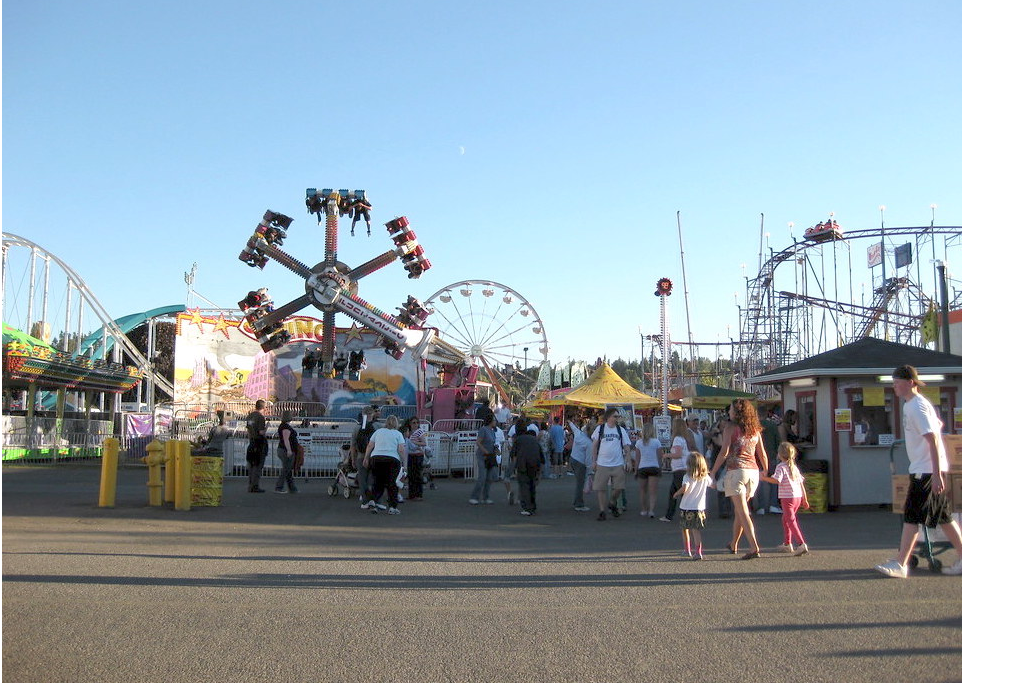 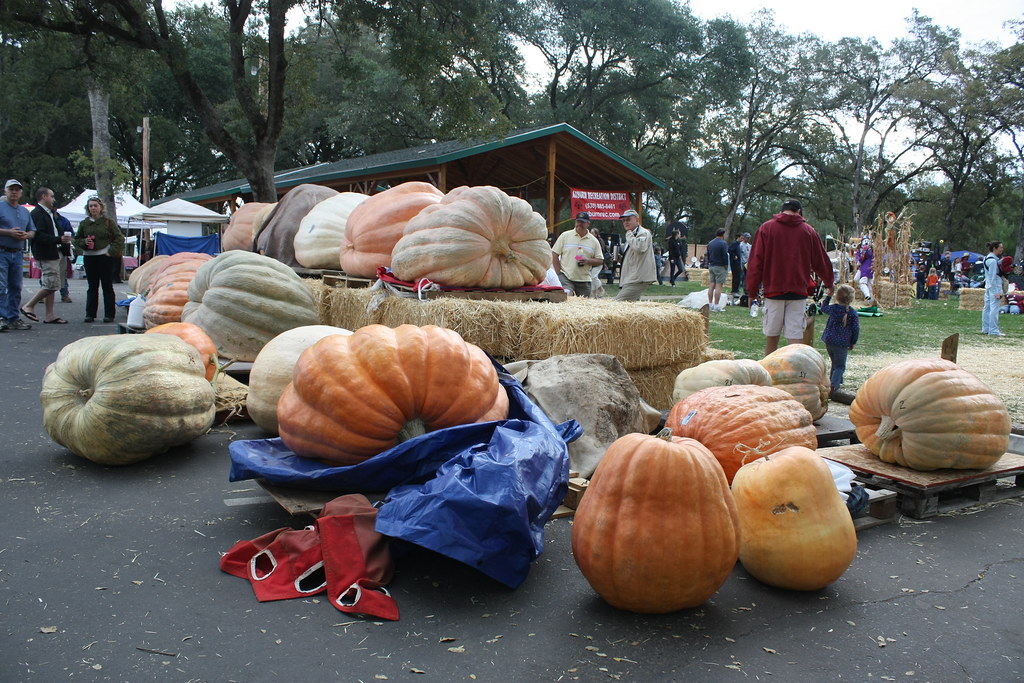 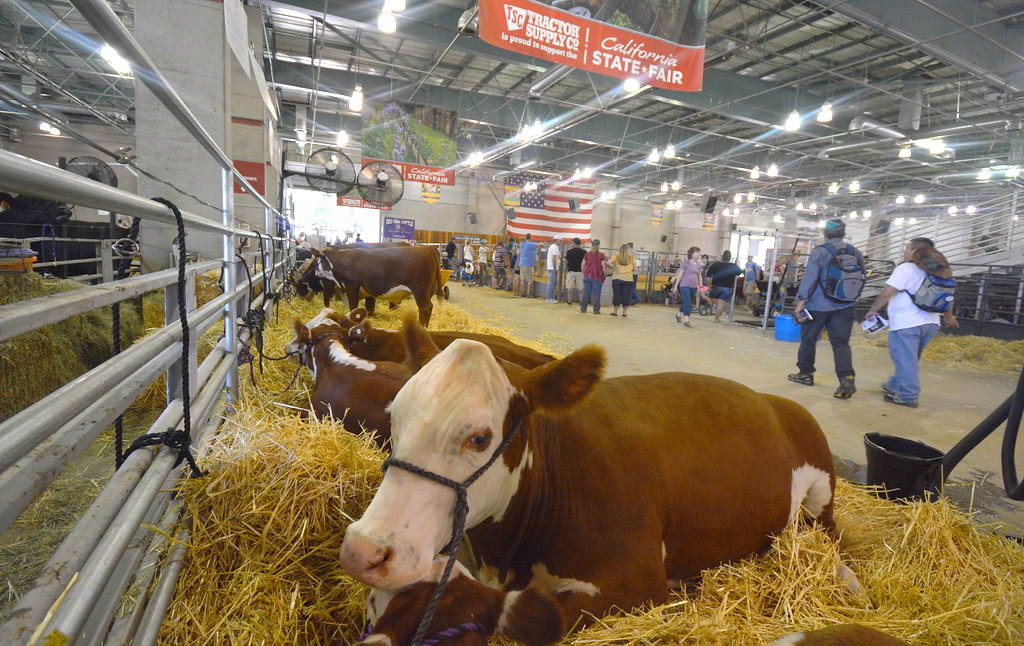 12.1: Concurso de calabazas gigantes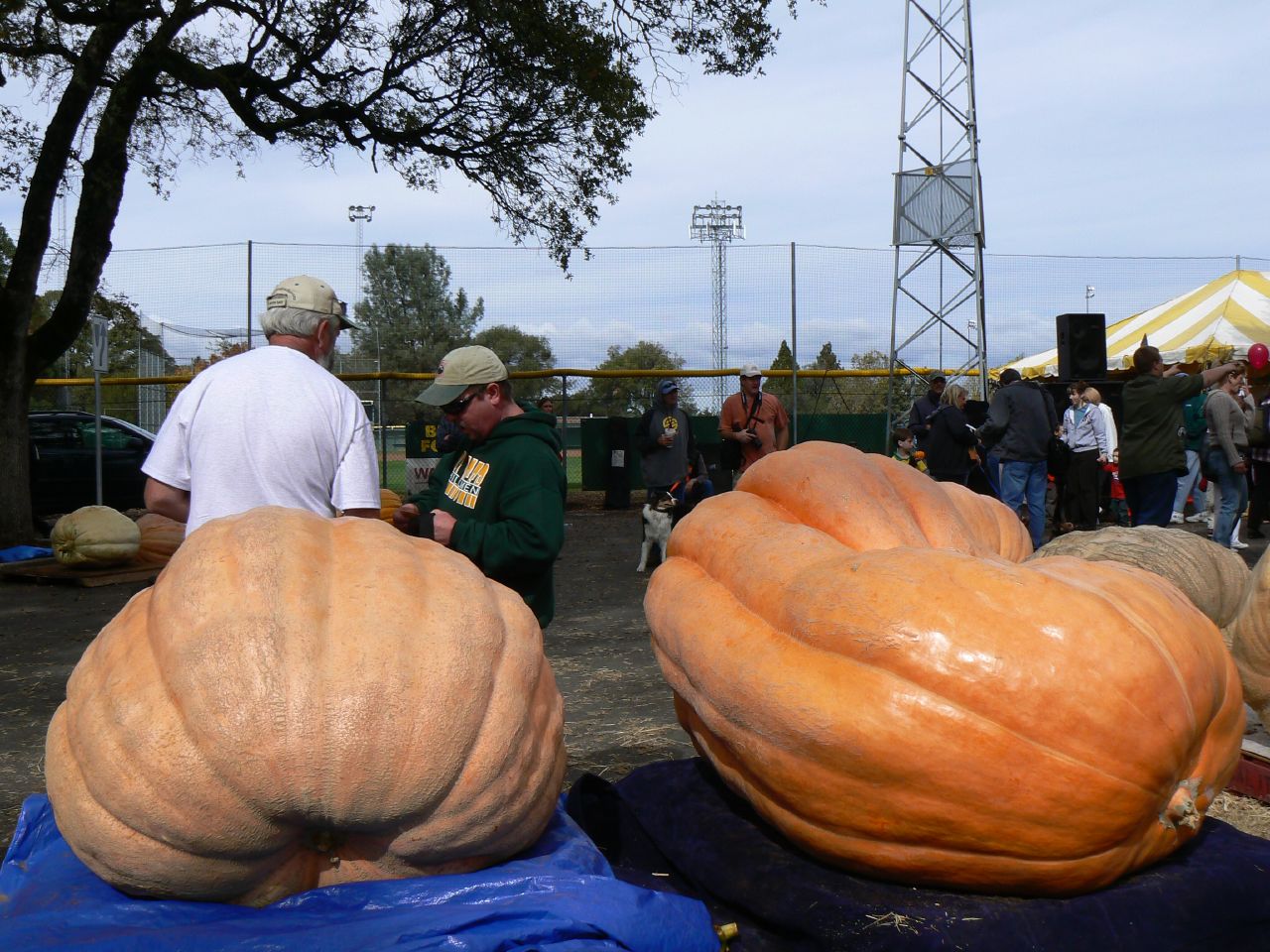 Escribe una lista de preguntas matemáticas que se pueden hacer sobre esta imagen.Con su compañero, resuelvan el problema que el profesor les asignó. Muestren en un póster cómo pensaron. Asegúrense de escribir en el póster el problema que están resolviendo.12.2: Clasificación de tarjetas: Calabazas gigantesTu profesor te dará un grupo de tarjetas con descripciones y diagramas. Empareja cada descripción con un diagrama que represente la misma situación.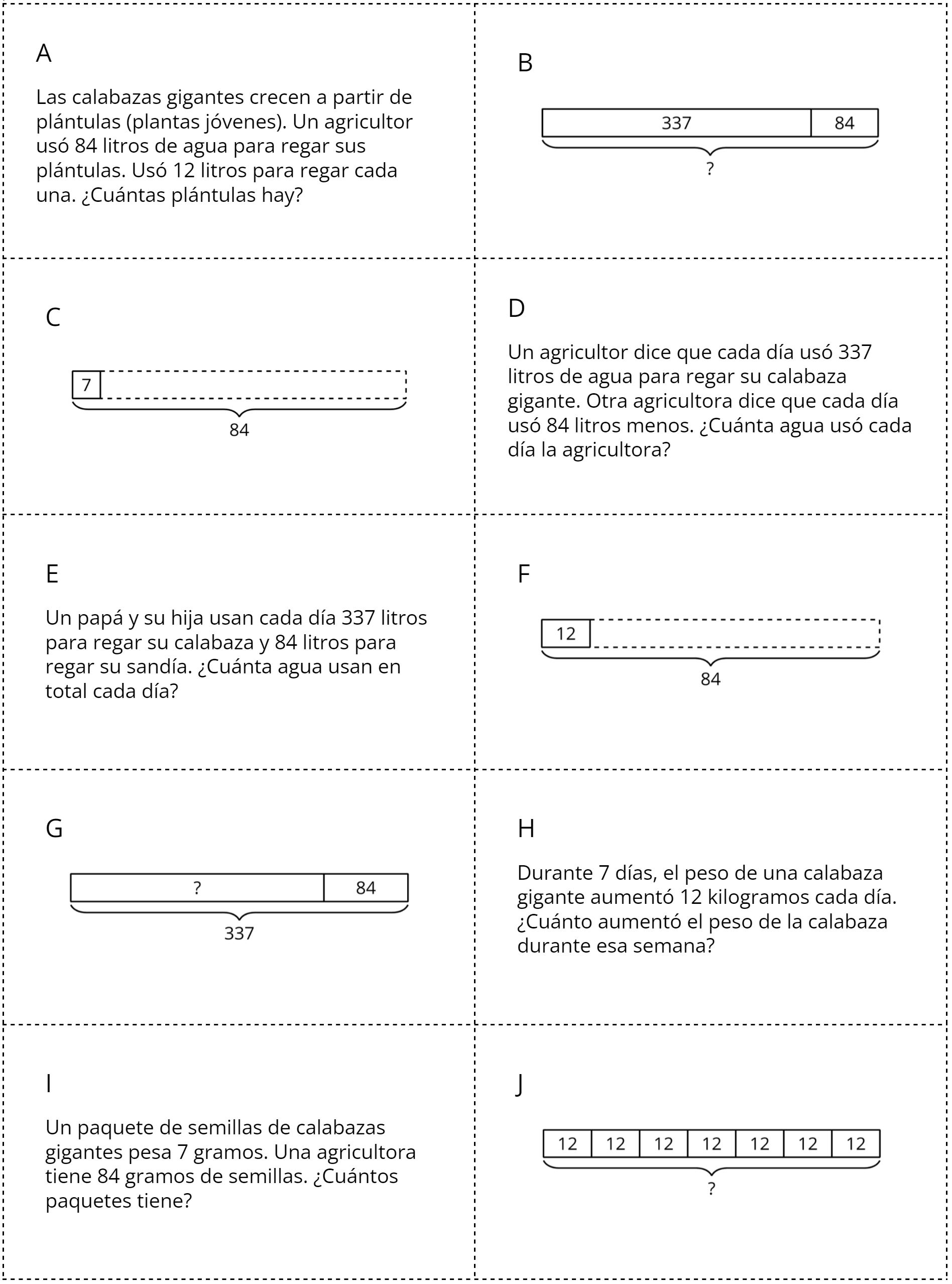 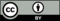 © CC BY 2021 Illustrative Mathematics®